Miércoles16de SeptiembreSegundo de PrimariaMatemáticasDías y mesesAprendizaje esperado: Estima, compara y ordena eventos usando unidades convencionales de tiempo: día, semana, mes y año.Énfasis: Comprender la relación de la semana y el mes, así como los nombres y orden de los meses.¿Qué vamos a aprender?Comprenderás la relación de la semana y el mes, así como los nombres y orden de los meses.En la sesión anterior de matemáticas aprendiste jugando cuantos días tiene enero, ¿lo recuerdan? Efectivamente tiene enero 31 días.Aprenderás que todos los meses están formados por diferentes días, algunos por 28, 29, 30 o 31.¿Sabes en qué mes estamos? Es un mes muy importante para los mexicanos, ya que un día como hoy un personaje llamado Miguel Hidalgo invito a otras personas a luchar contra la corona española que había dominado el país por casi 300 años.Incluso en este mes muchas personas van al zócalo de su localidad a escuchar el grito de independencia. ¿Ya lo recordaste? ¡Claro estas en el mes de septiembre! ¿Recuerdas cuántos días tiene el mes de septiembre? No te preocupen hoy lo seguirás aprendiendo sobre los días y meses nuevamente.En tu libro de Libro de texto de Matemáticas de segundo grado, podrás practicar más sobre este en la página 13https://libros.conaliteg.gob.mx/P2MAA.htm?#page/13¿Qué hacemos?Observa el calendario del mes de febrero, ¿Cuántos días tiene febrero? ¡Muy bien 29! Es un dato interesante el que este mes tiene 29 días y tiene un nombre especial por la cantidad de días, se le llama bisiesto, porque cada cuatro años febrero únicamente tiene 29 días y los demás años 28.¿En qué día empieza la semana?, ¿Cuántos sábados tiene este mes?, ¿Cuántos domingos tiene febrero? Conociste el mes de febrero, pero el calendario está formado por más meses. ¿Recuerdan sus nombres y los días que tienen? Enero tiene 31 días, febrero 29 días, marzo 31, abril 30, mayo 31, junio 30, julio 31, agosto 31, septiembre 30, octubre 31, noviembre 30 y diciembre 31 días.Parece un poco complicado aprenderse todos los días que tiene cada mes, pero existe un truco para que nunca se te olviden.Has puño tus manos y los nudillos van a ser los meses que tengan 31 días y los huecos los meses con 30 días a excepción de febrero que puede tener 28 o 29 días. Ahora cuenta para que puedas comprobarloAhora relaciona los meses con sucesos que existen normalmente en esos meses. Lee en voz alta la siguiente relación.Enero: Reyes magosFebrero. día de banderaMarzo: natalicio de Benito JuárezAbril: día del niñoMayo: día del maestroJunio: día del padreJulio: vacacionesAgosto: regreso a clasesSeptiembre: día de la IndependenciaOctubre: Descubrimiento de AméricaNoviembre: día de la RevoluciónDiciembre: NavidadEl Reto de hoyContesta la siguiente pregunta: Si hoy es 15 de septiembre ¿Cuántas semanas faltan para el 06 de octubre?¡Buen trabajo!Gracias por tu esfuerzo.Para saber másLecturas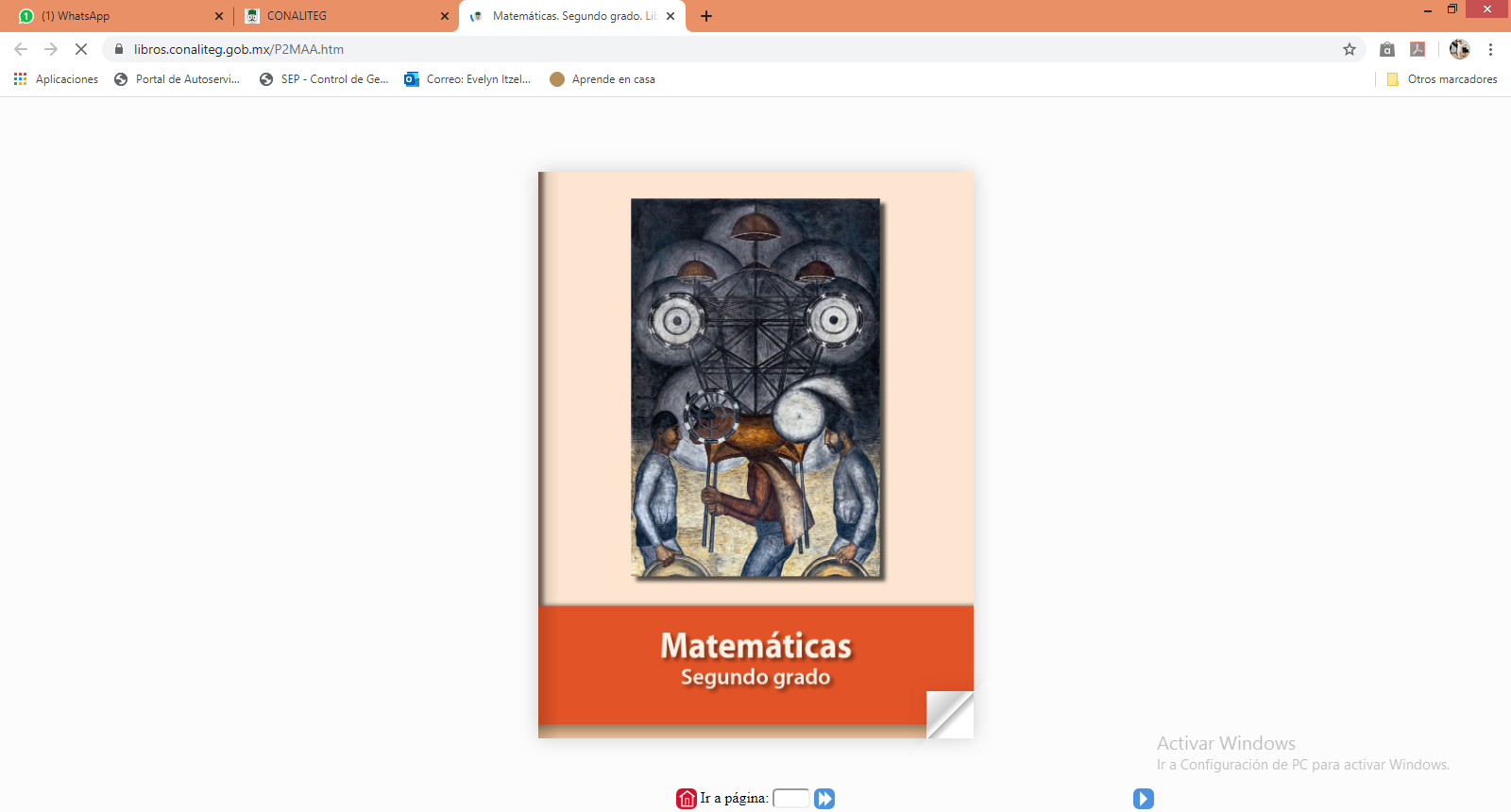 https://libros.conaliteg.gob.mx/P2MAA.htm